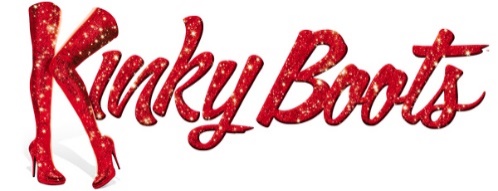 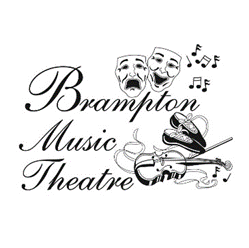 Audition Information & Requirements for Harvey Fierstein and Cyndi Lauper’sKINKY BOOTSpresented by Brampton Music TheatreCreating Opportunities for Black, Indigenous and People of Color (BIPOC), Brampton Music Theatre is a diverse and equal opportunity organization. Where talent is equal, priority will be given to artist identifying as “BIPOC”.Kinky Boots is the big-hearted musical extravaganza that won six Tonys including Best Musical, the Grammy for Best Musical Theatre album and London’s Olivier Award for Best Musical.  Kinky Boots features a joyous, Tony-winning score by pop icon Cyndi Lauper, and a hilarious, uplifting book by four-time Tony winner, Harvey Fierstein. Billy Porter won a Best Actor Tony Award for his portrayal of Lola. Charlie Price has reluctantly inherited his father's shoe factory, which is on the verge of bankruptcy. Trying to live up to his father's legacy and save his family business, Charlie finds inspiration in the form of Lola, a fabulous entertainer in need of some sturdy stilettos. As they work to turn the factory around, this unlikely pair find that they have more in common than they realized... and discover that when you change your mind, you can change your whole world.Rehearsal days/times Sundays 12:30pm - 5 pm Mondays 6:30-10 pm Wednesday 6:30pm-10 pm Show dates – March 30th to April 2nd 2023.Part 1 – Music Component* - Audition Song - Auditionee is asked to prepare one or two, one minute of a song in the genres of Rhythm and Blues, Gospel or  Blues. For reference of artist consider, Aretha Franklin, Eta James, Tina Turner, Alicia Keyes, Anita Baker, Patti Labelle, Whitney Houston (females), Luther Vandross, Lionel Richie, Bill Withers, Al Green, Prince, Marvin Gaye, James Brown (males) -  Vocal Range/ability demonstration: For those auditioning for a lead role, please demonstrate your ability to “wail” or embellish /use riffs in the material you are auditioning with. Part 2 : Acting		Please prepare a 1 minute contemporary monologue. Part 3: Dancing (ANGELS) – IF you are interested in auditioning for an angel, please come in drag and heels and prepare your OWN 4 counts of 8 beats of choreo as part of your audition.Part 4: Dance all – ALL auditionees must attend the dance call, Saturday  November 26th at 10 am.ALL ROLE DESCRIPTIONS ARE GUIDES ONLYRoles summary:Lola: A fabulous drag queen in need of some sturdy stiletto boots, Lola turns out to be the one person who can help Charlie become the man he's meant to be.Charlie - A bit confused, a bit unfocused, a hero hiding under a victim's mantle.Nicola- Charlie's long-term girlfriend. Driven, uncompromising.Don- Lola's nemesis. Burly hypermasculine bear of a factory workerTrish- Factory worker with a husband and kids to worry over.Simon Sr.- Lola's father. An unforgiving tower of anger.Harry- A contemporary of Charlie's but his opposite. Successful, self aware and confident.Richard Bailey- Nicola's boss. An overtly attractive and successful man.ANGELS- The drag performers who populate The Blue Angel Nightclub. This ain't a job for no wall-flowers. The angels are an integral part of the show with big personalities. Must be willing to sing and dance in full drag with heels. Ensemble- Hooligans, Factory Workers, Pub Patrons, Photographers, Club PatronsRoles: Detailed:LOLA (Male) — 30’s–40’s. Sings C3–B4 (with one top C). 5’8” and above is preferable. An emotionally and physically challenging role that requires the body of a boxer with the soul of a Diva, a la Whitney Houston. Must have star presence and feel comfortable wearing everything from full glamour as a scene-stealing drag performer to nothing but boxing trunks. Must have a killer voice with power blues and gospel chops. Strong comedic actor. This is the Tony Award®-winning role originated by Billy Porter on Broadway, written for a non-Caucasian (generally African heritage) male.
Charlie Price: Lead, Male, 20-30a leading man, just out of university. He is privileged, but likeable — his father owns the shoe factory. He is handsome and loveable but there is a temper right under the skin. Must have a great rock voice, ability to move and be a strong actor.
Gender: Male. Vocal range top: B4 Vocal range bottom: C3● THE ANGELS (Male) 20’s–30’s. These are the 4-6 drag performers from The Blue Angel Nightclub who perform with Lola. Actors with star quality and personality. Must be versatile and terrific singers (with a contemporary pop/rock/R&B belt) and dancers (required to dance in heels). Physical fitness is crucial. Tumbling and acro skills a plus. Three Angels sing to C♯5 and three sing to A4.Nicola: Supporting, Female, 20-30Charlie’s girlfriend since school. Sophisticated looks. She is a social climber, driven and uncompromising. She knows what she wants and goes for it. Must have a great pop voice. Vocal 
Lauren:Supporting, Female, 20-30beautiful, but quirky (not glamorous like Nicola) working-class girl who works in the shoe factory. Funny and smart but has had bad luck with men. Terrific comedic actress.Vocal range top: F#5 Vocal range bottom: Bb3Ethnicity: White / European Descent
Don:Supporting, Male, 30+lola’s nemesis. Burly hyper-masculine bear of a factory worker. Has a menacing physicality. Least likely to be seen on a runway in kinky boots. Strong actor required. Vocal range top: F4 (falsetto to D5 for finale) Vocal range bottom: C3
Pat:Supporting, Female, 30+officious office manager who will let loose her wild side when allowed. Must be strong pop/rock soprano. Lola’s love interest. Vocal range top: F#5 Vocal range bottom: Bb3
Trish:Supporting, Female, 40-50factory worker who has been there longer than any of the other women. A lot of life experience and a lot of responsibility–this shows in her face. Comedy chops. Must have strong rock/pop belt. Vocal range top: D5 Vocal range bottom: Bb3
Harry:Supporting, Male, 20-30a contemporary of Charlie’s, but his opposite. Harry is successful, self- aware, confident and carefree. Must have a great rock voice. Vocal range top: C4 Vocal range bottom: E3
George:Supporting, Male, 40+Factory Manager, keeping up traditions. Reserved and tightly wound. Vocal range top: F4 Vocal range bottom: C3
Young Charlie:Supporting, Male, 7-10Charlie as a seven year old boy. Lost, quiet, reflective. Vocal range top: D4 Vocal range bottom: G3
Young Lola/Simon:Supporting, Trans Male, 8-12Lola as a ten year old boy who already knows he's destined to wear high heels.Vocal range top: D4 Vocal range bottom: G2Ethnicity: Black / African Descent
Mr Price:Supporting, Male, 40-50Charlie’s father and owner of the shoe factory. Appears in the opening and closing sequence.
Vocal range top: G4 Vocal range bottom: Bb2Ethnicity: White / European DescentRequired Media: Headshot/Photo
Simon Snr :Supporting, Male, 40-50Lola's father. An unforgiving tower of anger.Ethnicity: Black / African Descent

Ensemble:Chorus / Ensemble, Transgender, 16+the men and women of the ensemble must be excellent pop/rock singers. They will cover featured ensemble roles as well as play factory workers, pub patrons etc. Factory workers should look like real, everyday people and be able to move well. *Callback songs by character are as follows:In person auditionsSunday November 20th, 1-5 pm Angels and DancersPrincipals and Ensemble.Monday November 21st, 7-10 pm Principals and EnsembleLocation: Central Public School, 24 Alexander Street Brampton Ontario.Email to auditions@bramptonmusictheatre.comPlease provide your own backing track, no pianist will be provided.Upon request of an audition time, you will be asked to complete an audition form. Audition forms will have mandatory dates that any cast members are required to attend –with absolutely no exceptions.Callbacks* will be held on:Saturday November 26th 10 am (dance call for all)12:30 to 5 pm leads YOU MUST ATTEND BOTH THE DANCE CALL AND YOUR AUDITION TO BE IN THE SHOWCall back requirements are belowLocation: Central Public School, 24 Alexander Street Brampton Ontario.YOU MUST BE ABLE TO MAKE THE CALLBACKS TO AUDITION FOR THE SHOWCharacterRequired Callback Songs / BarsRequired Callback Songs / BarsRequired Callback Songs / BarsCharlie Price           Soul of a ManEverybody Say YeahLola/SimonNot My Father’s SonWhat a Woman WantsSex is in the heelYoung Lola/Charlie I’m not my fathers’ sonThe AngelsRaise You UpNicolaMost Beautiful Thing in the WorldLaurenHistory of Wrong Guy DonIn This CornerGeorgeSex is in the HeelSimonSex is in the Heel